2023 Portugal Holidays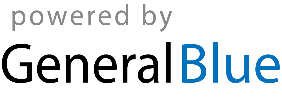 2023 - Portugal Calendar2023 - Portugal Calendar2023 - Portugal Calendar2023 - Portugal Calendar2023 - Portugal Calendar2023 - Portugal Calendar2023 - Portugal Calendar2023 - Portugal Calendar2023 - Portugal Calendar2023 - Portugal Calendar2023 - Portugal Calendar2023 - Portugal Calendar2023 - Portugal Calendar2023 - Portugal Calendar2023 - Portugal Calendar2023 - Portugal Calendar2023 - Portugal Calendar2023 - Portugal Calendar2023 - Portugal Calendar2023 - Portugal Calendar2023 - Portugal Calendar2023 - Portugal Calendar2023 - Portugal CalendarJanuaryJanuaryJanuaryJanuaryJanuaryJanuaryJanuaryFebruaryFebruaryFebruaryFebruaryFebruaryFebruaryFebruaryMarchMarchMarchMarchMarchMarchMarchMoTuWeThFrSaSuMoTuWeThFrSaSuMoTuWeThFrSaSu112345123452345678678910111267891011129101112131415131415161718191314151617181916171819202122202122232425262021222324252623242526272829272827282930313031AprilAprilAprilAprilAprilAprilAprilMayMayMayMayMayMayMayJuneJuneJuneJuneJuneJuneJuneMoTuWeThFrSaSuMoTuWeThFrSaSuMoTuWeThFrSaSu12123456712343456789891011121314567891011101112131415161516171819202112131415161718171819202122232223242526272819202122232425242526272829302930312627282930JulyJulyJulyJulyJulyJulyJulyAugustAugustAugustAugustAugustAugustAugustSeptemberSeptemberSeptemberSeptemberSeptemberSeptemberSeptemberMoTuWeThFrSaSuMoTuWeThFrSaSuMoTuWeThFrSaSu1212345612334567897891011121345678910101112131415161415161718192011121314151617171819202122232122232425262718192021222324242526272829302829303125262728293031OctoberOctoberOctoberOctoberOctoberOctoberOctoberNovemberNovemberNovemberNovemberNovemberNovemberNovemberDecemberDecemberDecemberDecemberDecemberDecemberDecemberMoTuWeThFrSaSuMoTuWeThFrSaSuMoTuWeThFrSaSu1123451232345678678910111245678910910111213141513141516171819111213141516171617181920212220212223242526181920212223242324252627282927282930252627282930313031Jan 1	New Year’s DayFeb 21	Shrove TuesdayApr 7	Good FridayApr 9	Easter SundayApr 25	Liberty DayMay 1	Labour DayMay 7	Mother’s DayJun 8	Corpus ChristiJun 10	Portugal DayAug 15	AssumptionOct 5	Implantação da RepúblicaNov 1	All Saints’ DayDec 1	Restauração da IndependênciaDec 8	Immaculate ConceptionDec 24	Christmas EveDec 25	Christmas DayDec 31	New Year’s Eve